Co-Intervention MathsN 3 – Les arrondis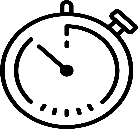 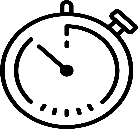 Calculer l’impôt sur le revenu le plus rapidement possible ! En inscrivant dans le tableau les valeurs arrondies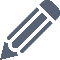   En renseignant le formulaire en ligne pour contrôle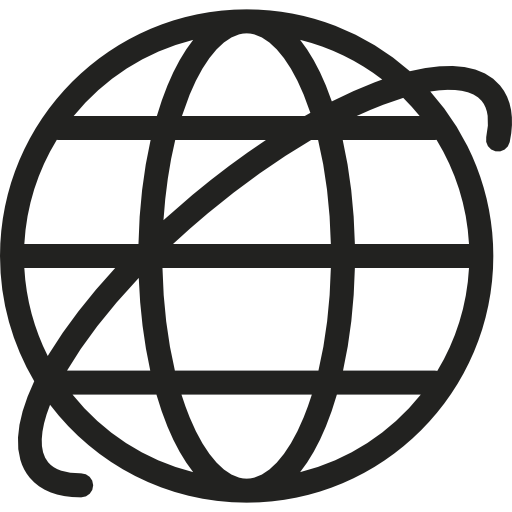 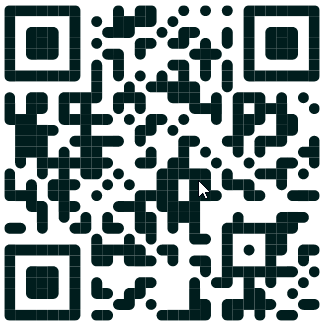 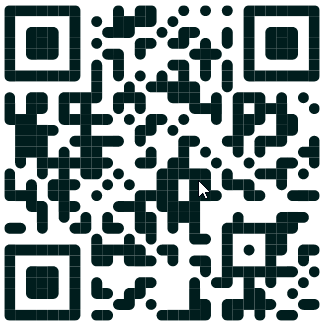 InformationUn article du Code Général des Impôts stipule que les bases des impositions de toute nature sont arrondies à l'euro le plus proche. La fraction d'euro égale à 0,50 est comptée pour 1.Mon atelier pour apprendre à…Arrondir des décimaux et entiers IMPOSITION DÉTAILLÉEIMPOSITION DÉTAILLÉEIMPOSITION DÉTAILLÉEIMPOSITION DÉTAILLÉEIMPOSITION DÉTAILLÉEIMPOSITION DÉTAILLÉEIMPOSITION DÉTAILLÉEIMPOSITION DÉTAILLÉECONTRIBUABLECONTRIBUABLECONTRIBUABLECONTRIBUABLECONTRIBUABLECONTRIBUABLECONTRIBUABLEM. et Mme VIANREVENU FISCALREVENU FISCALREVENU FISCALREVENU FISCALREVENU FISCALREVENU FISCALREVENU FISCALREVENU FISCAL arrondi à l’entierREVENU FISCAL arrondi à l’entierREVENU FISCAL arrondi à l’entierREVENU FISCAL arrondi à l’entierREVENU FISCAL arrondi à l’entierREVENU FISCAL arrondi à l’entierREVENU FISCAL arrondi à l’entierREVENU NET FISCAL avec abattement de 10 %REVENU NET FISCAL avec abattement de 10 %REVENU NET FISCAL avec abattement de 10 %REVENU NET FISCAL avec abattement de 10 %REVENU NET FISCAL avec abattement de 10 %REVENU NET FISCAL avec abattement de 10 %REVENU NET FISCAL avec abattement de 10 %PARTS FISCALESPARTS FISCALESPARTS FISCALESPARTS FISCALESPARTS FISCALESPARTS FISCALESPARTS FISCALESREVENU IMPOSABLE (revenu net fiscal / nombre de parts fiscales)REVENU IMPOSABLE (revenu net fiscal / nombre de parts fiscales)REVENU IMPOSABLE (revenu net fiscal / nombre de parts fiscales)REVENU IMPOSABLE (revenu net fiscal / nombre de parts fiscales)REVENU IMPOSABLE (revenu net fiscal / nombre de parts fiscales)REVENU IMPOSABLE (revenu net fiscal / nombre de parts fiscales)REVENU IMPOSABLE (revenu net fiscal / nombre de parts fiscales)TRANCHES deREVENUSTRANCHES deREVENUSMONTANTSIMPOSÉSMONTANTSIMPOSÉSTRANCHESMARGINALESd'IMPOSITIONMONTANT dela TRANCHEMONTANTde l'IMPÔTpar TRANCHEMONTANTde l'IMPÔTpar TRANCHEde 0 €à 10 777 €00 %de 10 778 €à 27 477 €11 %de 27 478 €à 78 571 €30 %de 78 572 €à 168 994 €41 %à partir de 168 995 €à partir de 168 995 €à partir de 168 995 €45 %MONTANT TOTAL des IMPÔTS par trancheMONTANT TOTAL des IMPÔTS par trancheMONTANT TOTAL des IMPÔTS par trancheMONTANT TOTAL des IMPÔTS par trancheMONTANT TOTAL des IMPÔTS par trancheMONTANT TOTAL des IMPÔTS par trancheMONTANT TOTAL des IMPÔTS par trancheIMPÔT NET à PAYER arrondi à l’entier (total des impôts × nombre de parts)IMPÔT NET à PAYER arrondi à l’entier (total des impôts × nombre de parts)IMPÔT NET à PAYER arrondi à l’entier (total des impôts × nombre de parts)IMPÔT NET à PAYER arrondi à l’entier (total des impôts × nombre de parts)IMPÔT NET à PAYER arrondi à l’entier (total des impôts × nombre de parts)IMPÔT NET à PAYER arrondi à l’entier (total des impôts × nombre de parts)IMPÔT NET à PAYER arrondi à l’entier (total des impôts × nombre de parts)TAUX MOYEN d’IMPOSITION en %TAUX MOYEN d’IMPOSITION en %TAUX MOYEN d’IMPOSITION en %TAUX MOYEN d’IMPOSITION en %TAUX MOYEN d’IMPOSITION en %TAUX MOYEN d’IMPOSITION en %TAUX MOYEN d’IMPOSITION en %DÉTAIL des CALCULSDÉTAIL des CALCULSRevenu net fiscal avec abattement de 10 %Revenu imposableTranche Marginale d’Imposition 11 %Impôt net à payer arrondi à l’entierTaux moyen d’imposition en %